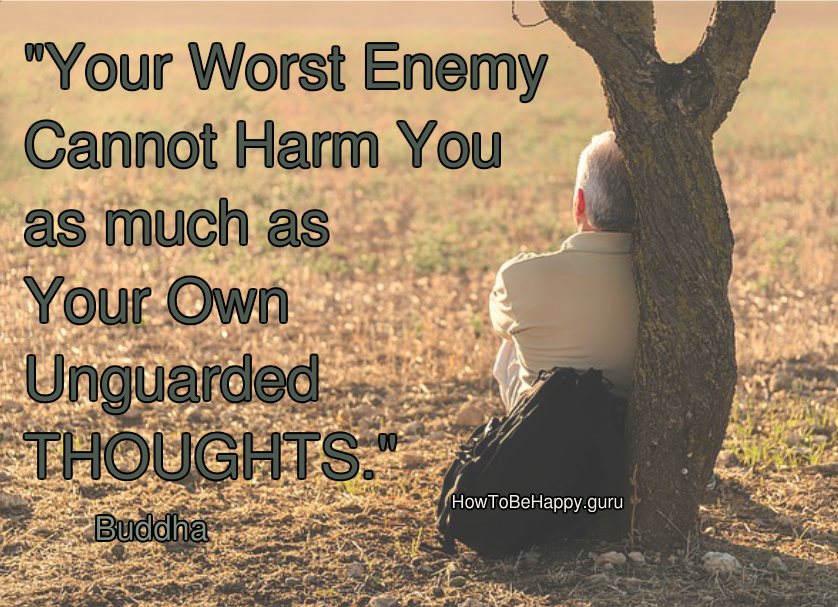 Mind your thoughts1 Warm-upDo you think it will be possible for a computer to read your mind? Why/why not?Ex.1. Match the words to their definitions. 1. capable of (something) a. going into somewhere without being wanted2. intrusion b. having the ability to be able to do something3. ensure c. progress in an area of science or technology4. self-determination d. the ability to make decisions for yourself5. sophisticated e. the use of something in a harmful way6. paralysed f. to make certain something is done or happens7. advances g. unable to move all or part of your body because of illness or injury8. abuse h. very advancedEx.2. You are going to read an article about how machines will be able to read our thoughts in the future.Before you read, decide whether the statements below are `T' (true) or `F' (false). Then read the texton the next page to confirm or correct your answers. 1. Scientists think that we need laws to protect us from the intrusion of machines into our minds.2. Social media sites are concerned about what will happen if machines are able to read our thoughts.3. People will be aware that a computer is reading their thoughts.4. Experts are anxious that new brain technology will be misused.5. Companies are not allowed to use technology that produces an image of the brain to help themunderstand their customers.6. According to the article, most people think that computers are only able to read people's minds inscience fiction stories.ENGLISHNew computers could delete thoughtswithout your knowledge, experts warnNew human rights laws are required to protect sensitive information in a person'smind from `unauthorised collection, storage, use or even deletion'1  Technological advances in machines that canread our thoughts mean that the privacy of ourbrain is under threat.2  Now, two biomedical scientists are calling for thecreation of new human rights laws to ensurepeople are protected. The new laws include theright to mental privacy and the right of humans tocontrol their own mental processes.3  Scientists have already developed devicescapable of telling whether people are politicallyright-wing or left-wing. In one experiment,researchers were able to read people's minds totell with 70 per cent accuracy whether theyplanned to add or subtract two numbers.4  Facebook also recently revealed it had beensecretly working on technology to read people'sminds so they could type by just thinking.5  Medical researchers have also managed toconnect part of a paralysed man's brain to acomputer to allow him to stimulate muscles in hisarm so he could move it and feed himself.6  The scientists also stressed the "unprecedentedopportunities" that would result from thedistribution of cheaper and easier to useapplications that would make neurotechnology*part of our everyday lives.7  However, the academics made it clear that thesedevices were open to abuse on a frightening level.8  And they warned that the techniques were sosophisticated that people's minds could be reador interfered with without their knowledge.9  They said that illegal intrusion into a person'smind could happen not because they werepersuaded to allow it, but because they weren'taware it was happening.10  Professor Roberto Andorno, an academic atZurich University's law school and a co-author ofthe paper, said that brain imaging technology hadalready reached a point where there had beendiscussion about whether it could be used in acriminal court, for example when assessing therisk of a criminal re-offending.11  He also said that consumer companies wereusing brain imaging for `neuromarketing' tounderstand consumer behaviour and to achievedesired responses from customers.12  He added that there were also tools such as `braindecoders' which can turn brain imaging data intoimages, text or sound.13  His colleague Marcello Ienca, of the Institute forBiomedical Ethics at Basel University, said: "Themind is considered to be the last refuge ofpersonal freedom and self-determination, butadvances in neural engineering, brain imaging andneurotechnology put the freedom of the mind atrisk."14  He admitted such advances might sound likesomething out of the world of science fiction.15  But he added: "Neurotechnology featured infamous stories has in some cases alreadybecome a reality, while others are inching evercloser, or exist as military and commercialprototypes."16  "We need to be prepared to deal with the impactthese technologies will have on our personalfreedom."Adapted from the Independent by Ian Johnston,26th of April 2017 * neurotechnology = technology used to interactwith the brain and nervous systEx.3. What do you remember? Answer the questions according to the article. 1. What do scientists think should be included in the new laws that will help to protect our brains?2. What can scientists tell about a person's political position using a special device?3. What was a paralysed man able to do when his brain was connected to a computer?4. How could brain imaging be useful in criminal cases?5. What can brain 'decoders' do?Ex.4. Find a word or phrase in the text which means ... 1. in danger (phrase, P.1) :2. possibilities that haven't existed before (phrase, P.6) :3. people who teach and do research at colleges or universities (noun - plural, P.7) :4. changed without permission (phrasal verb - past participle form, P.8) :5. wanted (adj., P.11) :6. the final safe place (collocation, P.13) :7. becoming much nearer (phrase, P.15) :Ex.5. Match the prefixes to their definitions. 1. neuro- a. again2. bio- b. original3. de- c. relating to living things4. proto- d. relating to nerves5. co- e. remove6. re- f. togetherEx.6. Discuss any of the questions below. 1. Do you think that we will need laws to protect ourselves from machines collecting or deletinginformation in our brains? Why/why not?2. Do you believe what is written in the article or do you think that this type of thing is only possible inscience fiction books? Why/why not?3. Do you think that neurotechnology will do more harm than good? Why/why not?Answer key Ex.2 Give examples of each word where necessary. Students can work in pairs and then check with the teacher.1. b 2. a 3. f 4. d 5. h 6. g 7. c 8. eEx. 3- Reading1. T2. F - Facebook has secretly been working on technology that will let people type just by thinking.3. F - People may not realise that this is happening.4. T5. F - Companies already use this technology, (called brain imaging), to help with marketing.6. F - The article does not mention anything about whether people believe if computers are capableof reading our minds.Ex. 4- Checking understanding1. The right to mental privacy and the right of humans to control their own mental processes.2. Whether they are right-wing or left-wing.3. He was able to move his arm and feed himself.4. It will be useful to assess whether a criminal will re-offend.5. Brain decoders can turn data into images, text or sound.Ex.5- Find the words1. under threat 2. unprecedented opportunities3. academics 4. interfered with5. desired 6. the last refuge7. inching ever closerEx. 6- Prefixes1. d 2. c 3. e 4. b 5. f 6. aPrefix examples in the text: neuro-: neurotechnology; neuromarketing; bio-: biomedical; de-: delete, deletion,decoders; proto-: prototype; co: co-author; re: re-offending